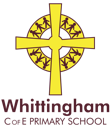 Home Learning in Reception at Whittingham C of E PrimaryDaily Timetable SuggestionsDear Parent/ Carers,In addition to the home learning challenges we post on Tapestry this is a guide to help you support your child to learn at home if they are unable to come to school during covid19. Please remember that learning in Early Years is flexible, and we do not follow a rigid timetable. The Early Years team have designed this to help give you some structure but please don’t be afraid to alter this or follow your child’s own interests alongside these activities. This is what we do when they are at school. Every day in EYFS is different and your children are experts at finding out what they want to learn about!9am – Daily Mile Get active out and about or in your garden.9:30am - Daily White Rose Maths lesson (link will be on tapestry) Each lesson mirrors what we would have been covering at this time in class. Watch the video and take part with your child. Once you have watched the session, download the activity to complete.  Some activities are paper based but lots of them are very active/involve exploring outdoors, for example making patterns in your garden or sorting and ordering sticks by length. Please complete one a day as these mirror what we would be covering in our Maths sessions at school.11am - Daily phonics session   This will relate to the sound your child is currently learning in Read, Write, Inc and will either be a short video session of a new sound to learn or some activities to recap the sounds they know and practise their blending/reading skills. Don’t forget to keep an eye on tapestry for this. Please also keep practising your green word cards and tricky red words. Some sessions may ask you to watch the ‘tricky words’ videos on tapestry, the children are familiar with these and enjoy the catchy songs. Have a go at practising forming the sounds your child has learnt in soil, flour, sand or paint.2pm - Daily investigation/topic related activity – This will be set on tapestry depending on what our current topic is and what we are currently working on in school. We will try to upload an activity for every day in advance so that you are able to plan for what you might need! This activity will be linked to the other areas of learning in our curriculum and could include a floating and sinking investigation, learning about your family, junk modelling, crafts, making play dough, baking or going on a nature hunt.Get active everyday – Go for a walk, a bike ride or try something different – learn a game, practise throwing and catching, see if you can build an obstacle course and balance on it, try some yoga or pilates on imoves.co.uk or find ‘The Body Coach’ on youtube and take part in one of the daily ‘kids workouts’. Reading - Share stories every day.Try reading the Biff, Chip and Kipper school reading books which are available for free on the oxford owl website or share stories you have at home. Talk about the stories, what happens in them and the characters. Ask your child lots of questions. Could they change the ending or make up their own story and act it out? Perhaps you could draw a simple story map of the story in pictures and learn to retell it together.Optional extras – Oak Academy (recommended by the DfE and funded by the Government, especially for covid19 remote learning). Select ‘Reception’ to access lots of online lessons covering a variety of areas of learning!Phonicsplay.co.uk – This website currently remains free using the details below           Username – march20        Password – homeVisit imoves.co.uk for free access. Select 4-5years and there are many resources and lessons you can use. I particularly recommend the ‘Quick Blasts’ which will get your little ones active and also develop their listening skills! Why not try some Hungry Caterpillar Pilates!Teachyourmonstertoread.com – This is a very popular game which your child can play at their level which helps them to learn initial letter sounds right up to reading sentences. The computer/laptop version accessed on the website is completely free! If you would like to download it to a phone or tablet there is a small one-off charge.Enjoy!The Early Years Team,Miss Dick, Mrs Marsden, Mrs Manners and Mrs Lewis.